Angles Challenge Sess1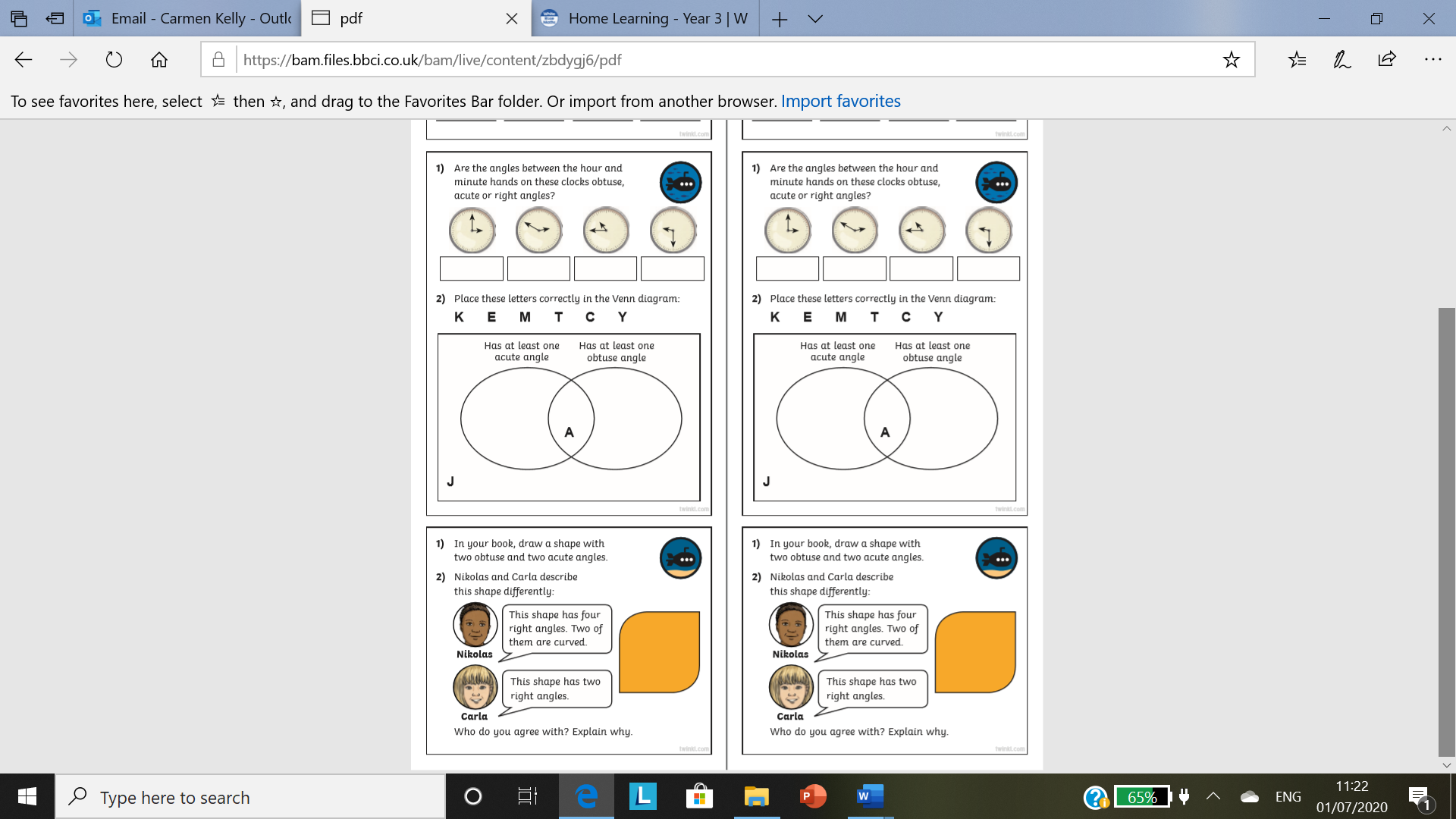 Answers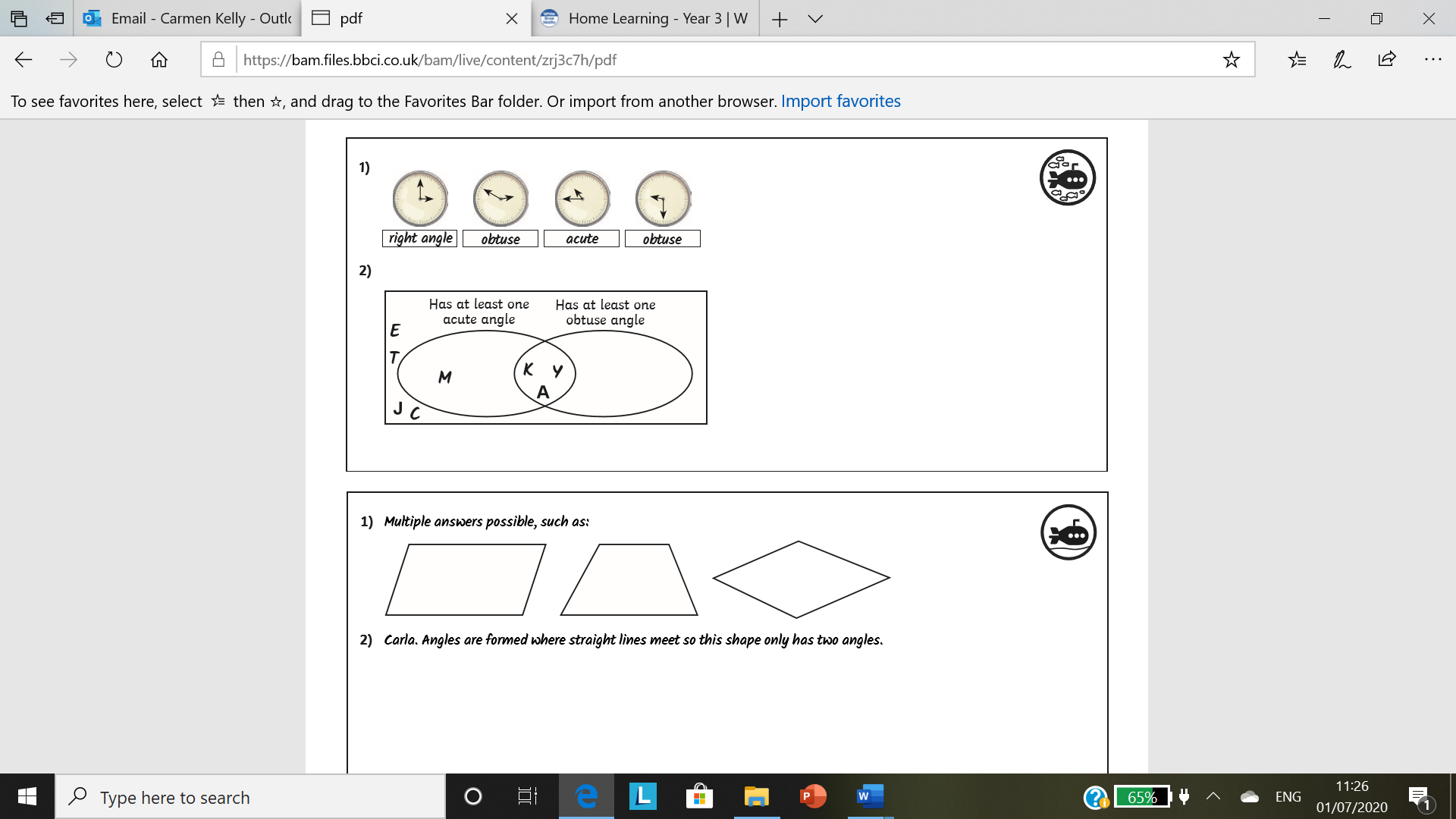 